МИНИСТЕРСТВО НАУКИ И ВЫСШЕГО ОБРАЗОВАНИЯ РОССИЙСКОЙ ФЕДЕРАЦИИФедеральное государственное бюджетное образовательное учреждение высшего образования«ДАГЕСТАНСКИЙ ГОСУДАРСТВЕННЫЙ УНИВЕРСИТЕТ»Филологический факультетРАБОЧАЯ ПРОГРАММА ДИСЦИПЛИНЫИстория родной литературы 1964-1985 гг. (кумыкская)Кафедра литератур народов Дагестана Образовательная программа бакалавриата45.03.01 ФилологияНаправленность (профиль) программыОтечественная филология (русский язык и литература, родной язык и литература)Форма обученияОчная, заочнаяСтатус дисциплины: входит в часть ОПОП, формируемую участниками образовательных отношенийМахачкала, 2022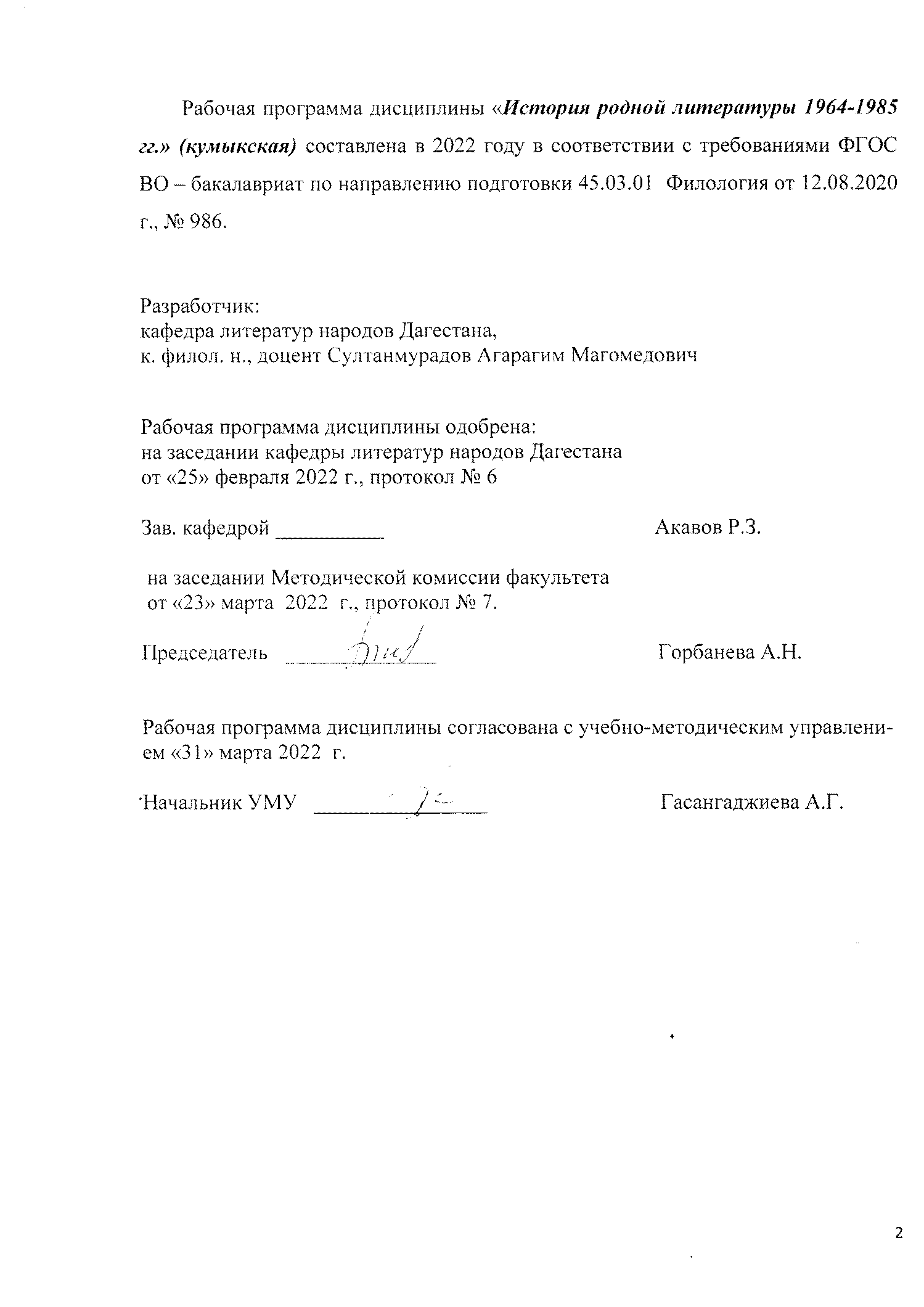 Аннотация рабочей программы дисциплиныДисциплина «История родной литературы 1964-1985 гг. (кумыкская)» входит в часть ОПОП, формируемую участниками образовательных отношений образовательной программы бакалавриата по направлению подготовки 45.03.01 Филология, профиль – Отечественная филология (русский язык и литература, родной язык и литература). Дисциплина реализуется на филологическом факультете ДГУ кафедрой литератур народов Дагестана. Содержание дисциплины охватывает круг вопросов, связанных с развитием художественной литературы кумыков периода 1964-1985 гг., ее периодизацией, изучением основных произведений каждого периода.При отборе произведений для включения в содержание курса были учтены литературная и общественная значимость произведения, их литературно-критическая оценка, отражение в произведении особенностей мировоззрения автора и его наиболее ярких индивидуальных приемов создания художественного пространства. Задачи курса: — дать представление о состоянии кумыкской литературы 1964-1985 гг., основных тенденциях ее развития, эстетической, историко-культурной, социальной значимости; — показать множественность эстетических векторов, определяющих ее развитие, раскрыть принципиальную художественную новизну; — конкретизировать общие закономерности анализом наиболее репрезентативных произведений прозы, поэзии, драматургии, — познакомить с творчеством ведущих писателей 1964-1985 гг., определить значимость вклада каждого из них в историю литературы Дагестана.— сформировать у студентов навыки профессионального литературоведческого анализа. В содержание курса входят такие элементы, как художественные произведения, оценка их литературной критикой, углубление связи между произведением, его интерпретацией, анализом, усвоением историко-литературных, культурологических и теоретико-литературных сведений. Литература изучается в хронологической последовательности с опорой на историко-культурный фон. Дисциплина нацелена на формирование следующих компетенций выпускника: универсальных – УК – 1 (Способен осуществлять поиск, критический анализ и синтез информации, применять системный подход для решения поставленных задач); общепрофессиональных – ОПК – 3 (Способен использовать в профессиональной деятельности, в том числе педагогической, основные положения и концепции в области теории литературы, истории отечественной литературы (литератур) и мировой литературы; истории литературной критики, представление о различных литературных и фольклорных жанрах, библиографической культуре); профессиональных – ПК – 4 (Готов определять эстетическое своеобразие литературного произведения в системе основных понятий и терминов современного литературоведения).Преподавание дисциплины предусматривает проведение следующих видов учебных занятий: лекции – 16 ч., практические занятия – 32 ч., самостоятельная работа – 24 ч.Рабочая программа дисциплины предусматривает проведение контроля успеваемости в форме тестирования, контрольной работы, коллоквиума и промежуточного контроля в форме экзамена (5 сем.).Объем дисциплины 3 зачетные единицы, в том числе в академических часах по видам учебных занятий 108 ч.Очная форма обученияЗаочная форма обучения1. Цели освоения дисциплиныЦелями освоения дисциплины (модуля) «История родной литературы. Литература 1964-1985 гг. (кумыкская)» являются: изучение литературного процесса кумыков с 1964 года до 1985 года, систематизация знаний студентов о хронологии литературного процесса послевоенных лет; об основных тенденциях, литературных методах, направлениях и стилевых течениях этого периода; о жанровой системе кумыкской литературы, специфике литературных направлений, творческой индивидуальности крупнейших  писателей.Целями освоения дисциплины также являются развитие у студентов таких личностных качеств, как ответственность, толерантность, стремление к саморазвитию и раскрытию своего творческого потенциала, овладение культурой мышления, стремление к воплощению в жизнь гуманистических идеалов, осознание социальной значимости профессии филолога. Бакалавр филологии по профилю «Отечественная филология (Русский язык и литература, родной язык и литература)» призван быть проводником идеи культурной ценности родного языка и литературы; вести пропаганду родного языка и литературы как результата духовной деятельности нации, как феномена национальной культуры и средства вхождения в нее, как хранилища знаний, накопленных предками за весь период их существования. 2. Место дисциплины в структуре ОПОП бакалавриата Дисциплина «История родной литературы 1964-1985 гг. (кумыкская)» входит в часть ОПОП, формируемую участниками образовательных отношений образовательной программы бакалавриата по направлению  45.03.01  Филология, профиль – Отечественная филология (русский язык и литература, родной язык и литература).Для усвоения дисциплины требуются знания и умения, полученные студентами на предыдущих курсах: знание терминов литературоведения, умение определить жанр, вы-явить структуру повествования, конфликт, расстановку персонажей, владение навыками литературоведческого анализа содержания и формы произведения, сравнительного анализа произведений и др.   Перечень дисциплин (или их разделов), необходимых для изучения данной дисциплины: «Введение в литературоведение», «Кумыкское устное народное творчество», «История Дагестана», «История России».Перечень дисциплин (или их разделов), использующих результаты изучения данной дисциплины): Методика преподавания кумыкской литературы», «История кумыкской литературы» последующих периодов, «Современная кумыкская литература», «Дагестанский фольклор», «История дагестанской литературы».3. Компетенции обучающегося, формируемые в результате освоения дисциплины (перечень планируемых результатов обучения и процедура освоения)4. Объем, структура и содержание дисциплины.4.1. Объем дисциплины составляет 3 зачетные единицы, 108 академ. ч.4.2. Структура дисциплины.4.2.3. Структура дисциплины в заочной форме 4.3. Содержание дисциплины, структурированное по темам (разделам).4.3.1. Содержание лекционных занятий по дисциплине.Модуль 1. Кумыкская литература 1964–75 гг.Тема 1. Кумыкская литература 1964–75 гг. Обзор.     	Содержание темы: 1964-75-нчи йыллардагъы къумукъ адабиятны аслу аламатлары: язывчулар гьурра-патриотлукъ темалардан къачып, уьягьлю яшав, инсанны энчили яшаву булан байлавлу масъалалагъа тергев бакъдырма башлагъанлыгъы. Бу девюрде жамият яшавда берилген эркинликлерден пайдаланып, язывчуларыбыз оьмюр сюрюп турагъан коммунист идеологияны къысасларындан аз-аз къутулма башлагъанлыгъы. Язывчуларыбыз алдагъы девюрлерде оьзлеге аз тергев бакъдырыла барагъан уьягьлю-къылыкъ, гьашыкълыкъ йимик масъалалагъа тийишли тергев бакъдырма башлагъанлыгъы. Адабиятыбызда масхара-иришхат тармакъны гючленип гетмеклиги. Къумукъ адабиятны бу девюрдеги жанр къылыкъ аламатлары, инг де кёп чалышгъан язывчуларыбыз. Тема 2. Творчество А.-В. Сулейманова. Содержание темы: Абдулвагьап Сулеймановну яратывчулугъу. Язывчуну яратывчулугъундагъы эки тармакъ: поэзия ва драматургия. Шаирни шиърулары ва поэмалары. Шаирни философиялы, ватандашлыкъ ва гьашыкълыкъ лирикасы. А.Сулейманов оьзюню яратывчулугъунда инг де кёп тергев бакъдырагъан Уллу Ватан давну, тарихи-инкъыллапны, халкъара дослукъну ва ш.б. чечеген чебер ёллары. Шаирни поэмалырыны чебер-маъна оьзтеречелиги. А.Сулеймановну драматургиясы.  Тема 3. Творчество Аткая. Содержание темы: Аткъайны яратывчулугъу. Язывчуну яратывчулугъундагъы эки тармакъ: поэзия, проза. Шаирни шиърулары ва поэмалары. Аткъайны философиялы, ватандашлыкъ, гьашыкълыкъ, табиат лирикасы ва масхара-иришхат шиърулары. Шаирни поэмаларыны чебер-маъна оьзтеречелиги. «Къубагийикни мююзлери» деген поэманы чебер-маъна оьзтеречелиги. Асарда халкъара дослукъ масъаласын, тюрлю-тюрлю халкълар бир-бирине этеген таъсирлени чебер кюйде суратлав. Аткъайны анадаш халкъыбызны эревюллю уланларына багъышлангъан шиъаруларыны чебер-маъна оьзтеречелиги – Йырчы Къазакъгъа, Абусупия Акаевге, Темирболат Бийболатовгъа ва ш.оь. Тема 4. Поэзия А. Аджиева. Содержание темы: Гь. Анварны поэзиясы. Шаирни философиялы, ватандашлыкъ, гьашыкълыкъ, табиат лирикасыны ва масхара-иришхат шиъруларыны чебер-маъна оьзтеречелиги. Гь. Анварны яратывчулугъунда Уллу Ватан давгъа, Къумукъ тюзге багъышлангъан шиъруларыны аслу аламатлары. Шаирни Йырчы Къазакъгъа багъышлангъан асарларыны жыйымы (циклы). Автор анадаш адабиятыбызны классигини яшавун, яратывчулугъун, ону халкъыбыз учун гьар даим де агьамиятлылыгъын гёрсетеген чебер ёллары. «Булакъ» деген поэманы чебер-маъна оьзтеречелиги. Гь. Анварны масалларыны («Аювну жыйыны», «Авузгъа бош акъ бабиш» ва ш.б.) аслу аламатлары. Тема 5. Проза И. Керимова. Содержание темы: Ибрагьим Керимовну яратывчулугъу. Язывчу яратывчулукъ ёлун шиърулар яратывдан башлагъанлыгъы, ону «Нарат», «Гелешмиш» деген шиъру жыйымларында Уллу Ватан давну, гьашыкълыкъны темаларын суратлав. И. Керимовну прозасындагъы тарихи-инкъыллап, Уллу Ватан дав масъалаларын гётерив, оьз девюрюню замандашыны келпетин яратыв. Прозаикни тарихи-инкъыллап масъаласына багъышлангъан асарларында («Къанатлы къыз», «Магьач» деген романлары) Дагъыстандагъы, Къумукъ тюздеги инкъыллапны ва ватандаш давну йылларында болуп гетген агьвалатланы чебер кюйде суратлав. Автор тарихде болгъан герти игитлер булан янаша оьз янындан ойлашып чыгъаргъан игитлени келпетелерин де яратагъанлыгъы. И. Керимовну Уллу Ватан давгъа багъышлангъан асарларында Юсуп Акаевни келпетин яратыв («Къаракъушну ери кёкдюр» деген тарихи-документли повесть). Прозаикни оьз девюрюню замандашыны келпетин яратывгъа багъышлангъан асарларында уьягьлю-къылыкъ, гьашыкълыкъ ва ш.б. масъалаланы гётерив. Модуль 2. Кумыкская литература 1976-1985 гг. Тема 6. Кумыкская литература 1976-85 гг. Обзор.Содержание темы: 1976-1985-нчи йыллардагъы къумукъ адабиятны аслу аламатлары: язывчулар гьурра-патриотлукъ темалардан къачып, уьягьлю яшав, инсанны энчили яшаву булан байлавлу масъалалагъа тергев бакъдырма башлагъанлыгъы. Бу девюрде жамият яшавда берилген эркинликлерден пайдаланып, язывчуларыбыз оьмюр сюрюп турагъан коммунист идеологияны къысасларындан аз-аз къутулма башлагъанлыгъы. Язывчуларыбыз алдагъы девюрлерде оьзлеге аз тергев бакъдырыла барагъан уьягьлю-къылыкъ, гьашыкълыкъ йимик масъалалагъа тийишли тергев бакъдырма башлагъанлыгъы. Адабиятыбызда масхара-иришхат тармакъны гючленип гетмеклиги. Къумукъ адабиятны бу девюрдеги жанр къылыкъ аламатлары, инг де кёп чалышгъан язывчуларыбыз. Тема 7. Творчество М.-С. Яхъяева.Содержание темы: Магьамматсолтан Ягьияевни яратывчулугъу. Язывчуну яратывчулугъундагъы эки тармакъ: проза ва драматургия. М. Ягьияевни яратывчулугъундагъы уьягьлю-къылыкъ ва тарихи-инкъыллап масъалалар. Прозаикни «Гюляйба», «Умалатны уьйленивю» деген китаплпрында уьягьлю-къылыкъ масъалаланы чечеген чебер ёллары. М. Ягьияевни атрихи-инкъыллап масъаласына багъышлангъан трилогиясы («Хынжаллар сувурулгъан», «Бизге оьлме чола ёкъ», «Оьлюмден уьст болгъанлар»), «Уьч гюнеш» деген романында Дагъыстанда ва Къумукъ тюзде инкъыллапны ва ватандаш давну йылларындагъы агьваплатланы суратлав, Уллубий Буйнакскийни ва шолай оьзге инкъыллапчыланы келпетлерин яратыв. М. Ягьияевни драматургиясыны аслу аламатлары, уьягьлю-къылыкъ масъалалагъа багъышлангъан комедиялары («Бир къысыр герек эди», «Къысыр табулду», «Ялгъан той» ва ш.б.), тарихи-инкъыллап масъаласына багъышлангъан «Арслан тувгъан уланлар» деген драмасы. М. Ягьияевни яшлар учун язылгъан асарлары («Гюмюш карандаш», «Дарман булакъ» ва ш.б.). Тема 8. Литературно-критическая деятельность К. Абукова. Содержание темы: Камал Абуковну чебер ва адабият танкъыт яратывчулугъу. Прозаикни хабарлары, повестлери, олагъа хас болгъан лирикалы агъым. Язывчуну асарларында гьашыкълыкъ, уьягьлю-къылыкъ масъалалар. «Мен гюнагьлыман, Марьям» деген повестни чебер-маъна оьзтеречелиги. К. Абуковну масхара-иришхат къайдада яратылгъан асарлары («Печать къолдан чыкъды»). Язывчуну яшлар учун яратылгъан хабарларыны аслу аламатлары («Къартны гёзьяшлары», «Саякъ ит саялы» деген хабарлары). К. Абуковну адабият танкъыт яратывчулугъу («Балъюртну ярыкълары»). 4.3.2. Содержание практических занятий по дисциплине.Тема 1. Кумыкская литература 1964-1975 гг. Обзор.Вопросы к теме: 1. 1964-75-нчи йыллардагъы къумукъ адабиятны аслу аламатлары.  2. Бу девюрдеги къумукъ адабиятдагъы тарихи-инкъыллап масъаласы. 3. Драматургия тармакъны аслу белгилери. Адабият: 1. Абдуллатипов А.-К.Ю., Шабаева Л.А.-К. История кумыкской литературы (с 1941–1990). Часть III. Махачкала, 2019.2. Абуков К.И. Разноязычное единство: обретения и потери. Махачкала, 1992.3. Акавов З.Н. Диалог времен. Махачкала, 1996.4. Асеков И.Х. Культурное наследие и советская поэзия кумыков. Махачкала, 1972.5. Гусейнов М.А. С литературой наедине. Махачкала, 2020.Тема 2. Творчество А.-В. Сулейманова.Вопросы к теме: 1. А. Сулеймановну ватандашлыкъ лирикасыны аслу аламатлары.  2. Шаирни гьашыкълыкъ лиркасыны аслу аламатлары. 3. А. Сулеймановну философиялы лирикалы шиъруларыны чебер-маъна оьзтеречелиги. Адабият: 1. Абдуллатипов А.-К.Ю., Шабаева Л.А.-К. История кумыкской литературы (с 1941–1990). Часть III. Махачкала, 2019.2. Абуков К.И. Разноязычное единство: обретения и потери. Махачкала, 1992.3. Акавов З.Н. Диалог времен. Махачкала, 1996.4. Асеков И.Х. Культурное наследие и советская поэзия кумыков. Махачкала, 1972.5. Гусейнов М.А. С литературой наедине. Махачкала, 2020.Тема 3. Творчество Аткая.Вопросы к теме: 1. Аткъайны поэзиясыны аслу аламатлары. 2. Шаирни поэмаларыны чебер-маъна оьзтеречелиги. 3. Аткъайны масхара-иришхат асарларыны чебер-маъна оьзтечечелиги.  Адабият: 1. Абдуллатипов А.-К.Ю., Шабаева Л.А.-К. История кумыкской литературы (с 1941–1990). Часть III. Махачкала, 2019.2. Абуков К.И. Разноязычное единство: обретения и потери. Махачкала, 1992.3. Акавов З.Н. Диалог времен. Махачкала, 1996.4. Асеков И.Х. Культурное наследие и советская поэзия кумыков. Махачкала, 1972.5. Гусейнов М.А. С литературой наедине. Махачкала, 2020.Тема 4. Поэзия А. Аджиева. Вопросы к теме: 1. А. Гьажиевни гьашыкълыкъ лирикасыны аслу аламатлары. 2. Шаирни яшлар учун яратылгъан асарларыны чебер-маъна оьзтеречелиги. 3. А. Гьажиевни «Булакъ» деген шиърусуну аслу белгилери. Адабият: 1. Абдуллатипов А.-К.Ю., Шабаева Л.А.-К. История кумыкской литературы (с 1941–1990). Часть III. Махачкала, 2019.2. Абуков К.И. Разноязычное единство: обретения и потери. Махачкала, 1992.3. Акавов З.Н. Диалог времен. Махачкала, 1996.4. Асеков И.Х. Культурное наследие и советская поэзия кумыков. Махачкала, 1972.5. Гусейнов М.А. С литературой наедине. Махачкала, 2020.Тема 5. Проза И. Керимова. Вопросы к теме: 1. И. Керимовну яратывчулугъунда тарихи-инкъыллап масъаласы («Магьач», «Къанатлы къыз» ва ш.оь.).  2. Язывчуну яратывчулугъунда Уллу Ватан давну масъаласы. 3. И. Керимовну прозасында хабар тармакъ (жанр).  Адабият: 1. Абдуллатипов А.-К.Ю., Шабаева Л.А.-К. История кумыкской литературы (с 1941–1990). Часть III. Махачкала, 2019.2. Абуков К.И. Разноязычное единство: обретения и потери. Махачкала, 1992.3. Акавов З.Н. Диалог времен. Махачкала, 1996.4. Асеков И.Х. Культурное наследие и советская поэзия кумыков. Махачкала, 1972.5. Гусейнов М.А. С литературой наедине. Махачкала, 2020. Тема 6. Проза И.Х. Бамматули.Вопросы к теме: 1. И. Бамматулини иришхат хабарларыны чебер-маъна оьзтеречелиги. 2. Язывчуну иришхат хабарларында Даниял Денгизовну келпети. 3. И. Бамматулини «Дагъыстан намус» деген романыны проблематикасы ва чебрлик аламатлары. Адабият: 1. Абдуллатипов А.-К.Ю., Шабаева Л.А.-К. История кумыкской литературы (с 1941-1990). Часть III. Махачкала, 2019.2. Абуков К.И. Разноязычное единство: обретения и потери. Махачкала, 1992.3. Акавов З.Н. Диалог времен. Махачкала, 1996.4. Асеков И.Х. Культурное наследие и советская поэзия кумыков. Махачкала, 1972.5. Гусейнов М.А. С литературой наедине. Махачкала, 2020.Модуль 2. Кумыкская литература 1976-1985 гг.Тема 7. Кумыкская литература 1976-1985 гг. Обзор.Вопросы к теме: 1. 1976-1985-нчи йыллардагъы къумукъ адабиятны аслу аламатлары.  2. Бу девюрдеги къумукъ адабиятдагъы уьягьлю-къылыкъ масъалалагъа багъышлангъан асарлар. 3. Масхара-иришхат тармакъны аслу белгилери. Адабият: 1. Абдуллатипов А.-К.Ю., Шабаева Л.А.-К. История кумыкской литературы (с 1941–1990). Часть III. Махачкала, 2019.2. Абуков К.И. Разноязычное единство: обретения и потери. Махачкала, 1992.3. Акавов З.Н. Диалог времен. Махачкала, 1996.4. Асеков И.Х. Культурное наследие и советская поэзия кумыков. Махачкала, 1972.5. Гусейнов М.А. С литературой наедине. Махачкала, 2020.Тема 8. Творчество М.-С. Яхъяева. Вопросы к теме: 1. М. Ягьияевни яратывчулугъунда тарихи-инкъыллап масъаласы («Уьч гюнеш», трилогиясы ва ш.оь.).  2. Язывчуну яшлар учун яратылгъан асарларыны чебер-маъна оьзтеречелиги. 3. М. Ягьияевни яратывчулугъунда драматургия тармакъ (жанр).  Адабият: 1. Абдуллатипов А.-К.Ю., Шабаева Л.А.-К. История кумыкской литературы (с 1941–1990). Часть III. Махачкала, 2019.2. Абуков К.И. Разноязычное единство: обретения и потери. Махачкала, 1992.3. Акавов З.Н. Диалог времен. Махачкала, 1996.4. Гусейнов М.А. С литературой наедине. Махачкала, 2020.Тема 9. Проза У. Мантаевой. Вопросы к теме: 1. У. Мантаеваны прозасыны жанр къылыкълары.  2. Язывчуну яратывчулугъунда уьягьлю-къылыкъ масъалалар. 3. «Гьёкюнч» деген повестни чебер-маъна оьзтеречелиги.  Адабият: 1. Абдуллатипов А.-К.Ю., Шабаева Л.А.-К. История кумыкской литературы (с 1941–1990). Часть III. Махачкала, 2019.2. Абуков К.И. Разноязычное единство: обретения и потери. Махачкала, 1992.3. Акавов З.Н. Диалог времен. Махачкала, 1996.4. Гусейнов М.А. С литературой наедине. Махачкала, 2020.Тема 10. Творчество Ш. Альбериева. Вопросы к теме: 1. Ш. Альбериевни поэзиясыны аслу аламатлары2. Прозаикни «Къанлыны къабуру» деген повестини чебер-маъна оьзтеречелиги. 3. Ш. Альбериев дараматург гьисапда.  Адабият: 1. Абдуллатипов А.-К.Ю., Шабаева Л.А.-К. История кумыкской литературы (с 1941–1990). Часть III. Махачкала, 2019.2. Абуков К.И. Разноязычное единство: обретения и потери. Махачкала, 1992.3. Акавов З.Н. Диалог времен. Махачкала, 1996.4. Гусейнов М.А. С литературой наедине. Махачкала, 2020. Тема 11. Проза М. Абукова. Вопросы к теме: 1. М. Абуковну прозасыны жанр къылыкълары.  2. Язывчуну яратывчулугъунда юрт яшавну суратлавуну аслу ёллары. 3. М. Абуковну прозасында табиатны къоруп сакълав масъаласы.  Адабият: 1. Абдуллатипов А.-К.Ю., Шабаева Л.А.-К. История кумыкской литературы (с 1941–1990). Часть III. Махачкала, 2019.2. Абуков К.И. Разноязычное единство: обретения и потери. Махачкала, 1992.3. Акавов З.Н. Диалог времен. Махачкала, 1996.4. Гусейнов М.А. С литературой наедине. Махачкала, 2020. Тема 12. Творчество З. Атаевой. Вопросы к теме: 1. М. Абуковну прозасыны жанр къылыкълары.  2. Язывчуну яратывчулугъунда юрт яшавну суратлавуну аслу ёллары. 3. М. Абуковну прозасында табиатны къоруп сакълав масъаласы.  Адабият: 1. Абдуллатипов А.-К.Ю., Шабаева Л.А.-К. История кумыкской литературы (с 1941–1990). Часть III. Махачкала, 2019.2. Абуков К.И. Разноязычное единство: обретения и потери. Махачкала, 1992.3. Акавов З.Н. Диалог времен. Махачкала, 1996.4. Гусейнов М.А. С литературой наедине. Махачкала, 2020. Тема 13. Лирика А. Татамова. Вопросы к теме: 1. М. Абуковну прозасыны жанр къылыкълары.  2. Язывчуну яратывчулугъунда юрт яшавну суратлавуну аслу ёллары. 3. М. Абуковну прозасында табиатны къоруп сакълав масъаласы.  Адабият: 1. Абдуллатипов А.-К.Ю., Шабаева Л.А.-К. История кумыкской литературы (с 1941–1990). Часть III. Махачкала, 2019.2. Абуков К.И. Разноязычное единство: обретения и потери. Махачкала, 1992.3. Акавов З.Н. Диалог времен. Махачкала, 1996.4. Гусейнов М.А. С литературой наедине. Махачкала, 2020. Тема 14. Поэзия А. Акаева. Вопросы к теме: 1. А. Акъаевни поэзиясыны аслу аламатлары. 2. Шаирни ватандашлыкъ лирикасы. 3. А. Акъаевни яратывчулугъунда иришхат тармакъ. Адабият: 1. Абдуллатипов А.-К.Ю., Шабаева Л.А.-К. История кумыкской литературы (с 1941–1990). Часть III. Махачкала, 2019.2. Абуков К.И. Разноязычное единство: обретения и потери. Махачкала, 1992.3. Акавов З.Н. Диалог времен. Махачкала, 1996.4. Асеков И.Х. Культурное наследие и советская поэзия кумыков. Махачкала, 1972.5. Гусейнов М.А. С литературой наедине. Махачкала, 2020.Тема 15. Поэзия М. Атабаева. Вопросы к теме: 1. М. Атабаевни поэзиясыны аслу аламатлары. 2. Шаирни «Урлангъан ажжал» деген поэмасыны чебер-маъна оьзтеречелиги. 3. М. Атабаевни масхара-иришхат шиъруларыны проблематикасы ва чеберлик аламатлары. Адабият: 1. Абдуллатипов А.-К.Ю., Шабаева Л.А.-К. История кумыкской литературы (с 1941–1990). Часть III. Махачкала, 2019.2. Абуков К.И. Разноязычное единство: обретения и потери. Махачкала, 1992.3. Акавов З.Н. Диалог времен. Махачкала, 1996.4. Асеков И.Х. Культурное наследие и советская поэзия кумыков. Махачкала, 1972.5. Гусейнов М.А. С литературой наедине. Махачкала, 2020.Тема 16. Литературно-крити-ческая деятельность К. Абукова.  Вопросы к теме: 1. К. Абуковну прозасыны жанр къылыкълары.  2. Язывчуну яратывчулугъунда лирикалы проза. 3. К. Абуковну прозасында яшлар учун яратылгъан тармакъ.  4. К. Абуковну адабият танкъыт яратывчулугъу. Адабият: 1. Абдуллатипов А.-К.Ю., Шабаева Л.А.-К. История кумыкской литературы (с 1941–1990). Часть III. Махачкала, 2019.2. Абуков К.И. Разноязычное единство: обретения и потери. Махачкала, 1992.3. Акавов З.Н. Диалог времен. Махачкала, 1996.4. Гусейнов М.А. С литературой наедине. Махачкала, 2020. 5. Образовательные технологииОбразовательные технологии при изучении данного курса  направлены на формирование универсальных, обще-профессиональных и профессиональных компетенций. Предполагается использование как традиционных, так и инновационных образовательных технологий.Традиционные образовательные технологии подразумевают использование в учебном процессе таких методов работы, как лекция, практические занятия, семинары, самостоятельная работа студентов.По курсу запланировано 8 лекций (16 ч.) обзорного характера, 16 (32 ч.) семинаров, где будут обсуждаться узловые проблемы кумыкской литературы. Самый трудоемкий  вид работы при изучении дисциплины – самостоятельная работа (24 ч.), которая заключается в чтении текстов, написании рефератов и  творческих работ и  в подготовке к семинарам.При изучении курса используются традиционные технологии (лекции в сочетании с практическими занятиями, семинарами, самостоятельное изучение определенных разделов).Наряду с традиционными формами предполагается использование в учебном процессе инновационных технологий:        – активных и интерактивных форм проведения занятий (диспуты, дискуссии), работа в команде, деловые игры, проблемное обучение, междисциплинарное обучение, опережающая самостоятельная работа и т.п.       – инновационных форм контроля: тестирования, модульно-рейтинговой системы накопления баллов;       – включение  в лекцию и семинар слайдов, презентаций,  фрагментов из экранизаций классики с последующим их обсуждением.Удельный вес занятий, проводимых в интерактивных формах, должен составлять не менее 30 % аудиторных занятий.  6. Учебно-методическое обеспечение самостоятельной работы студентов Самостоятельная работа студентов заключается в чтении текстов произведений, подготовке к семинарам, написании рефератов и выполнении творческих работ.Самостоятельная работа направлена на решение следующих задач:1) выработка навыков восприятия и анализа текстов2) формирование навыков критического, исследовательского отношения к предъявляемой аргументации.3) развитие и совершенствование способностей к диалогу, к дискуссии, к формированию и логически аргументированному обоснованию собственной позиции по тому или иному вопросу;4) развитие и совершенствование творческих способностей при самостоятельном изучении проблем.Для развития и совершенствования коммуникативных способностей студентов организуются специальные учебные занятия в виде «диспутов» или «конференций», при подготовке к которым студенты заранее распределяются по группам, отстаивающим ту или иную точку зрения по обсуждаемой проблеме.Одним из видов самостоятельной работы студентов является написание творческой работы по заданной либо согласованной с преподавателем теме. Творческая работа (эссе) представляет собой оригинальное произведение объемом до 10 страниц текста (до 3000 слов), посвященное какой-либо значимой проблеме. Творческая работа не является рефератом и не должна носить описательный характер, большое место в ней должно быть уделено аргументированному представлению своей точки зрения студентами, критической оценке рассматриваемого материала и проблематики, что должно способствовать раскрытию творческих и аналитических способностей. Самостоятельная работа направлена на решение следующих задач:1) выработка навыков восприятия и анализа текстов;2) формирование навыков критического, исследовательского отношения к предъявляемой аргументации;3) развитие и совершенствование способностей к диалогу, к дискуссии, к формированию и логически аргументированному обоснованию собственной позиции по тому или иному вопросу;4) развитие и совершенствование творческих способностей при самостоятельном изучении проблем.По указанным ниже темам нужно подготовиться самостоятельно.Самостоятельная работа7. Фонд оценочных средств для проведения текущего контроля успеваемости, промежуточной аттестации по итогам освоения дисциплиныI. Тергев суаллар1. Токъталып турув йылларындагъы къумукъ адабиятны аслу аламатлары. 2. Токъталып турув йылларындагъы ватандашлыкъ поэзия. 3. Токъталып турув йылларындагъы проза. 4. Токъталып турув йылларындагъы драматургия. 5. Токъталып турув йылларындагъы иришхат поэзия. 6. А. Сулеймановну поэзиясы. 7. А. Сулеймановну драматургиясы. 8. Аткъайны поэзиясы. 9. Аткъайны прозасы.10. Аткъайны драматургиясы.11. А. Гьажиевни ватандашлыкъ лирикасы. 12. А. Гьажиевни масхара-иришхат поэзиясы. 13. И. Керимовну поэзиясы.14. И. Керимовну хабарлары.15. И. Керимовну повестлери.16. И. Керимовну романлары.17. М. Ягьияевни хабарлары.18. М. Ягьияевни романлары.19. М. Ягьияевни драматургиясы.20. У. Мантаеваны прозасы.21. Ш. Альбериевни поэзиясы. 22. Ш. Альбериевни драматургиясы.23. М. Абуковну прозасы.24. З. Атаеваны прозасы.25. А. Акъаевни поэзиясы. 26. А. Татамовну лирикасы. 27. А. Межитовну поэзиясы. 28. М. Атабаевни поэзиясы. 29. М. Атабаевни «Урлангъан ажжал» деген поэмасы. 30. А. Жачаевни поэзиясы. 31. А. Гьамитовну яратывчулугъу. 32. К. Абуковну хабарлары. 33. К Абуковну повестлери. 34. А. Залимхановну яратывчулугъу. 35. Бадрутдинни поэзиясы.II. 1964-1985-нчи йыллардагъы къумукъ адабиятдан тестлер№Вопрос1Шарип Альбериевни «Къанлыны къабуру» деген повестини баш игити Алим янгы ёлну шу ерден таба салмакъны яныдыр.№Дакъабурланы айланып№Неткъабурланы къыркъып№Нетоьзенни бою булан№Неттемир ёлну бою булан№Вопрос1Ибрагьим Ханмав Бамматулини шу тайпа асарланы яратывда пагьмусу айрокъда бек ачылгъан.№Даиришхат хабарланы№Нетсююв лирикалы шиъруланы яратывда№Неттарихи романланы№Нетдраматургия асарланы№Вопрос1Зарипат Атаеваны «Шо ёл булан» деген китабы язывчуну шу китабыны давамыдыр.№Да«Тангдагъы телиянгур»№Нет«Гюнню гёремен»№Нет«Къурдашлар къыйынлы гюн табула»№Нет«Авлакъ чечеклер»№Вопрос1Магьаммат Атабаевни «Урлангъан ажжал» деген поэмасындагъы ана давда шунчакъы уланын тас этген.№Дауьч№Нетэки№Нетбеш№Нетбир№Вопрос1Камал Абуков оьзюню «Мен гюнагьлыман, Марьям» деген повестине эпиграф гьисапда шу шаирни сатырларын алгъан.№ДаМагьаммат Атабаевни№НетАгьмат Жачаевни№НетБадрутдинни№НетЖаминат Керимованы№Вопрос1Абдулкерим Залимхановну «Къысмат» асары шу жанргъа гире.№Дашиъру къайдада яратылгъан романгъа№Нетповестге№Нетпоэмагъа№НетдрамагъаШу китапланы автору Микайыл Абуковдур.№Да«Юз тюменлик масхара»№Да«Къоччакълар»№Нет«Яшыртгъын яра»№Нет«Бекенез»№Вопрос4Гьар авторну оьзюню асарына гёре ерлешдиригиз.1.«Урлангъан ажжал»2.«Къубагийикни мююзлери»3.«Гьёкюнч»4.«Аш гесек»№ДаМагьаммат Атабаев№ДаАткъай№ДаУмукюрсюн Мантаева№ДаАгьмат ЖачаевIII. Гёнгюнден уьйренмек учун асарлар: А. Гьажиев «Оьпкелев». Ш. Альбериев «Хоншу къатын». М. Атабаев «Урлангъан ажжал» (гесек). А. Жачаев «Ана юрек». Бадрутдин «Атама кагъыз» (гесек).IV. Оьзбашына уьйренмек учун темалар:1. Токъталып турув йылларындагъы къумукъ адабият.2. А. Гьажиевни Й. Къазакъгъа багъышлангъан шиъруларыны жыйымы.3. И. Керимовну яратывчулугъунда Уллу Ватан давну масъаласы.4. М. Абуковну яратывчлугъунда юрт яшавну, табиатны къруп сакълавну масъалалары.5. М. Атабаевни масхара-иришхат поэзиясы.V. Рефератлар учун темалар:1. Токъталып турув йылларындагъы къумукъ адабиятны аслу аламатлары. 1. Токъталып турув йылларындагъы ватандашлыкъ поэзия. 2. Токъталып турув йылларындагъы проза. 3. Токъталып турув йылларындагъы драматургия. 4. Токъталып турув йылларындагъы иришхат поэзия. 5. А. Сулеймановну поэзиясы. 6. А. Сулеймановну драматургиясы. 7. Аткъайны поэзиясы. 8. Аткъайны прозасы.9. А. Гьажиевни ватандашлыкъ лирикасы. 10. А. Гьажиевни масхара-иришхат поэзиясы. 11. И. Керимовну поэзиясы.12. И. Керимовну хабарлары.13. М. Ягьияевни хабарлары.14. Ш. Альбериевни поэзиясы. 15. А. Акъаевни поэзиясы. 16. А. Татамовну лирикасы. 17. А. Межитовну поэзиясы. 18. М. Атабаевни поэзиясы. 19. М. Атабаевни «Урлангъан ажжал» деген поэмасы. 20. А. Жачаевни поэзиясы. 21. К. Абуковну хабарлары. 22. Бадрутдинни поэзиясы. 7.2. Методические материалы, определяющие процедуру оценивания знаний, умений, навыков и (или) опыта деятельности, характеризующих этапы формирования компетенций. Общий результат выводится как интегральная оценка, складывающая из текущего контроля – 50% и промежуточного контроля – 50%.Текущий контроль по дисциплине включает:- посещение занятий – 100 баллов,- участие на практических занятиях – 100 баллов,-сдача художественных текстов – 100 баллов, - сдача стихотворений наизусть – 100 баллов.Промежуточный контроль по дисциплине включает:- устный опрос (коллоквиум) – 100 баллов,- письменная контрольная работа – 100 баллов,- тестирование – 100 баллов.Средний бал за ТК (сумма баллов, разделенная на количество семинаров и самост. работ) умножается на коэффициент 0, 5.Средний бал за ПК (сумма баллов, разделенная на количество видов работ) умножается на коэффициент 0, 5. Итоговая рейтинговая оценка учебной деятельности студента выражается в баллах и показывает степень освоения им учебного материала, предусмотренного рабочей учебной программой дисциплины. Критерии оценки письменной контрольной работы: – оценка «отлично» (86 баллов и выше) выставляется студенту, если он последовательно, четко и логически стройно отвечает на вопрос, умеет подкреплять теоретический материал примерами из текстов, использует в ответе материал монографической литературы, владеет разносторонними методами и принципами анализа художественного произведения; – оценка «хорошо» (66 – 86 баллов) выставляется студенту, если он нарушает логическую последовательность при ответе на вопрос, испытывает некоторые затруднения при выполнении анализа художественного произведения; – оценка «удовлетворительно» (51 – 66 баллов) выставляется студенту, если он допускает неточности, недостаточно правильные формулировки, нарушает логическую последовательность при ответе на вопрос, испытывает затруднения при выполнении анализа художественного произведения. – оценка «неудовлетворительно» (0 – 51 балл) выставляется студенту в том случае, если он не знает базовой части программного материала, допускает существенные ошибки, не может привести примеры, неуверенно или с большими затруднениями пишет о пройденном материале. Критерии оценки устного опроса:– оценка «отлично» (86 баллов и выше) выставляется студенту, если он глубоко и прочно усвоил программный материал, исчерпывающе, последовательно, четко и логически стройно изложил тему;– оценка «хорошо» (66 – 86 баллов) выставляется студенту, если он имеет знания только основного материала, но не усвоил его деталей, допускает некоторые неточности, использует недостаточно правильные формулировки, испытывает некоторые затруднения при выполнении анализа художественного произведения;– оценка «удовлетворительно» (51 – 66 баллов) выставляется студенту, если он имеет знания только основного теоретического материала, но не усвоил его деталей, допускает неточности, испытывает затруднения при выполнении анализа художественного произведения;– оценка «неудовлетворительно» (0 – 51 балл) выставляется студенту в том случае, если он не знает базовой части программного материала, допускает существенные ошибки, не может привести примеры, неуверенно или с большими затруднениями говорит о пройденной теме.Критерии оценки проекта:– оценка «отлично» (86 баллов и выше) выставляется студенту, если он глубоко и прочно усвоил программный материал, исчерпывающе, последовательно, четко и логически стройно выполнил задание контрольной работы. – оценка «хорошо» (66 – 86 баллов) выставляется студенту, если он имеет знания только основного материала, но не усвоил его деталей, допускает некоторые неточности, использует недостаточно правильные формулировки, испытывает некоторые затруднения при выполнении анализа художественного произведения. – оценка «удовлетворительно» (51 – 66 баллов) выставляется студенту, если он имеет знания только основного теоретического материала, но не усвоил его деталей, допускает неточности, испытывает затруднения при выполнении анализа художественного произведения. – оценка «неудовлетворительно» (0 – 51 балла) выставляется студенту в том случае, если он не знает базовой части программного материала, допускает существенные ошибки, не может привести примеры, неуверенно или с большими затруднениями выполняет анализ художественного произведения. Критерии оценки реферата:– оценка «отлично» (86 баллов и выше) выставляется, если работа студента написана грамотным научным языком, имеет чёткую структуру и логику изложения, точка зрения студента обоснована, в работе присутствуют ссылки на научно реферируемые источники, примеры литературоведческих работ, мнения известных учёных в данной области. Студент работе выдвигает новые идеи и трактовки, демонстрирует способность анализировать материал.– оценка «хорошо» (66 – 86 баллов) выставляется, если работа студента написана грамотным научным языком, имеет чёткую структуру и логику изложения, точка зрения студента обоснована, в работе присутствуют ссылки на научные источники, примеры из литературоведческих работ, мнения известных учёных в данной области.– оценка «удовлетворительно» (51 – 66 баллов) выставляется, если студент выполнил задание, однако не продемонстрировал способность к научному анализу, не высказывал в работе своего мнения, допустил ошибки в логическом обосновании своих выводов.– оценка «неудовлетворительно» (0 – 51 балла) выставляется студенту в том случае, если он не подготовил реферат или выполнил его с существенными ошибкамиКритерии оценки тестового задания:–  оценка «отлично» (86 баллов и выше) выставляется студенту, если 90% теста выполнено верно;–  оценка «хорошо» (66 – 86 баллов), если 80% теста выполнено верно;–  оценка «удовлетворительно» (51 – 66 баллов), если не менее 60% теста выполнено верно; –  оценка «неудовлетворительно» (0–51 балла), если 60% теста выполнено не верно.Критерии оценивания компетенций при выполнении эссе: Творческая работа (эссе) представляет собой оригинальное произведение объемом до 10 страниц текста (до 3000 слов), посвященное какой-либо значимой проблеме. Творческая работа не является рефератом и не должна носить описательный характер, большое место в ней должно быть уделено аргументированному представлению своей точки зрения студентами, критической оценке рассматриваемого материала и проблематики, что должно способствовать раскрытию творческих и аналитических способностей.Процедура проведения написания эссе включает в себя письменное выполнение задания и защита их на практическом занятии. Эссе считается принятым, если студент получил за него не менее 60% от установленного для этого контроля максимального балла. Балл, выставляемый студенту за эссе, определяется следующим образом: Критерии оценок при проведении экзамена:– оценка «отлично» (86 баллов и выше) ставится за использование профессиональных терминов, понятий, категорий, концепций и теорий. Устанавливает содержательные межпредметные связи. Развернуто аргументирует выдвигаемые положения, приводит убедительные примеры. Обнаруживает аналитический подход в освещении различных концепций. Делает содержательные выводы. Демонстрирует знание специальной литературы в рамках учебного методического комплекса и дополнительных источников информации. – оценка «хорошо» (66 – 86 баллов) ставится, если студент строит свой ответ в соответствии с планом. В ответе представлены различные подходы к проблеме, но их обоснование недостаточно полно. Устанавливает содержательные межпредметные связи. Развернуто аргументирует выдвигаемые положения, приводит убедительные примеры, однако наблюдается некоторая непоследовательность анализа. Выводы правильны. Речь грамотна, используется профессиональная лексика. Демонстрирует знание специальной литературы в рамках учебного методического комплекса и дополнительных источников информации. – оценка «удовлетворительно» (51 – 66 баллов) ставится, если ответ недостаточно логически выстроен, план ответа соблюдается непоследовательно. Студент обнаруживает слабость в развернутом раскрытии профессиональных понятий. Выдвигаемые положения декларируются, но недостаточно аргументируются. Ответ носит преимущественно теоретический характер, примеры отсутствуют. – Оценка «неудовлетворительно» (0 – 51 балл) ставится при условии недостаточного раскрытия профессиональных понятий, категорий, концепций, теорий. Студент проявляет стремление подменить научное обоснование проблем рассуждениями обыденноповседневного бытового характера. Ответ содержит ряд серьезных неточностей. Выводы поверхностны.	8. Учебно-методическое обеспечение дисциплины.а) специализированные учебные сайты (на платформе Moodle).	а) основная литература:«История родной литературы 1945-1964гг.» (кумыкская):Абдуллатипов А.К.Ю. История кумыкской литературы (до 1917 года). Ч.1. – Махачкала: ДНЦ РАН, 1995. - 211 с. Абдуллатипов А.Ю., Шабаева Л.А.-К. Средневековая литература кумыков: [монография]; Дагест. гос. ун-т, Дагест. гос. пед. ун-т. – Махачкала: [ИПЦ ДГУ], 2011. – 199 с.Основы теории литературы [Электронный ресурс]: практикум для студентов 1-го курса всех форм обучения по направлению 42.03.02 «Журналистика» /. – Электрон. текстовые данные. – Воронеж: Воронежский государственный архитектурно-строительный университет, ЭБС АСВ, 2017. – 67 c. – 2227-8397. – Режим доступа: http://www.iprbookshop.ru/72930.html Введение в литературоведение. Основы теории литературы: учебник для академического бакалавриата / В. П. Мещеряков, А. С. Козлов, Н. П. Кубарева, М. Н. Сербул ; под общ. ред. В. П. Мещерякова. – 3-е изд., пер. и доп. – М. : Издательство Юрайт, 2018. — 381 с. – (Серия : Бакалавр. Академический курс). – ISBN 978-5-534-07660-8. – Режим доступа : www.biblio-online.ru/book/803EA7AB-4519-41FE-A0FE-3DD15A96C6A2. Минералов, Ю. И. Основы теории литературы. Поэтика и индивидуальность : учебник для вузов / Ю. И. Минералов. – 2-е изд., пер. и доп. – М. : Издательство Юрайт, 2018. – 364 с. – (Серия : Авторский учебник). – ISBN 978-5-534-01971-1. – Режим доступа : www.biblio-online.ru/book/9A91ECD9-52EE-4661-9E44-2BCFA95D8FF0. Введение в литературоведение. Основы теории литературы : учебник для академического бакалавриата / В. П. Мещеряков, А. С. Козлов, Н. П. Кубарева, М. Н. Сербул ; под общ. ред. В. П. Мещерякова. – 3-е изд., пер. и доп. – М. : Издательство Юрайт, 2018. – 381 с. – (Серия : Бакалавр. Академический курс). – ISBN 978-5-534-07660-8. – Режим доступа : www.biblio-online.ru/book/803EA7AB-4519-41FE-A0FE-3DD15A96C6A2. Султанмурадов А.М. Современная кумыкская литература: Учеб. пособие для студ-ов; Минобрнауки России, Дагест. гос. ун-т. – Махачкала: Изд-во ДГУ, 2014. – 163 с. б) дополнительная литература:1. Ахмедов С.Х. Художественная проза народов Дагестана. – Махачкала: Дагестанское книжное издательство, 1996.  2. Вагидов А.М. Современный дагестанский рассказ. – Махачкала, 2000. 3. Вагидов A.M. Дагестанская проза второй половины XX века. – Махачкала, 2005. 4. Гамзатов Г.Г. Художественное наследие и современность: проблемы преемственности и взаимодействия дагестанских литератур / Гамзатов, Гаджи Гамзатович. – Махачкала: Дагестанское книжное издательство , 1982. 5. Гамзатов Г.Г.Национальная художественная культура в калейдоскопе памяти / Гамзатов, Гаджи Гамзатович. – М.: Наследие, 1996. 6. Художественные искания современной дагестанской литературы: Сб. статей. –Махачкала: Дагкнигоиздат, 1983. 	9. Перечень ресурсов информационно-телекоммуникационной сети «Интернет», необходимых для освоения дисциплины.Примеры описания разных видов наименований учебной литературы:eLIBRARY.RU [Электронный ресурс]: электронная библиотека / Науч. электрон. б-ка. – Москва, 1999 – . Режим доступа: http://elibrary.ru/defaultx.asp (дата обращения: 14.02.2022). – Яз. рус., англ.Moodle [Электронный ресурс]: система виртуального обучением: [база данных] / Даг. гос. ун-т. – Махачкала, г. – Доступ из сети ДГУ или, после регистрации из сети ун-та, из любой точки, имеющей доступ в интернет. – URL: http://moodle.dgu.ru/ (дата обращения: 20.01.2022).Электронный каталог НБ ДГУ [Электронный ресурс]: база данных содержит сведения о всех видах лит, поступающих в фонд НБ ДГУ/Дагестанский гос. ун-т. – Махачкала, 2010 – Режим доступа: http://elib.dgu.ru, свободный (дата обращения: 28.01.2022).Электронно-библиотечная система Knigafund (Книгафунд) (платная): http://www.knigafund.ru/ Электронная библиотека Максима Мошкова.www. http://lib.ru. Электронная библиотека ФЭБ. http://www.feb-web.ru. (Научная литература)Электронная библиотека специальной филологической литературы: http://philology.ruslibrary.ru. Электронная библиотека филологического факультета С.-Петербургского университета: http://e-lingvo.net.История кумыкской литературы http://edu.dgu.ru/course/view.php?id=1960 Образовательный блог Султанмурадова А.М. sultanmuca@gmail.com Методические указания для обучающихся по освоению дисциплиныПри оценивании результатов освоения дисциплины (текущей и промежуточной аттестации) применяется балльно-рейтинговая система. Используется  стобалльная система оценивания, которая привязана к традиционной отечественной системе (отлично, хорошо, удовлетворительно, неудовлетворительно). При этом для каждого вида проверочных работ в течение семестра назначается максимальное количество баллов, в которое может быть оценено их отличное выполнение. В конце семестра реальные баллы, полученные студентами за то или иное задание (вид деятельности), суммируются, и эта сумма считается итоговой оценкой успеваемости студента. Она также может быть переведена в качественную оценку по заранее заданным правилам. (Например: от 86 до 100 баллов – отлично, от 66 до 85 баллов – хорошо, от 51 до 65 баллов – удовлетворительно, до 50 баллов – неудовлетворительно).В качестве оценочных средств на протяжении семестра используется тестирование, контрольные работы студентов, творческая работа, итоговое испытание. Итоговое испытание является аналогом устного экзамена. Его главное отличие состоит в том, что оценка за итоговое испытание составляет часть общей оценки за работу студента в течение семестра.Готовясь к семинару, студенты должны:Познакомиться с рекомендованной литературой;Рассмотреть различные точки зрения по вопросу;Выделить проблемные (спорные) вопросы;Сформулировать собственную точку зрения;Перечень требований к выступлению (доклад, реферат) студента   1) Связь выступления с обсуждаемой в данный момент темой или вопросом. 2) Раскрытие сущности проблемы (не отвлекаясь от темы). 3) Желательно, чтобы студент излагал материал свободно, а не читал, не отрываясь от конспекта.Обязательным требованием является зачитывание плана выступления, доклада, реферата. Краткий план – обязательная часть доклада или выступления. Для письменных работ, которые сдаются преподавателю, желателен  более  развернутый план и обязателен список использованной литературы.Важнейшие требования к выступлениям студентов – самостоятельность в подборе фактического материала и аналитическом отношении к нему, умение рассматривать примеры и факты во взаимосвязи и взаимообусловленности, отбирать наиболее существенные из них. Приводимые участником семинара примеры и факты должны быть существенными. Выступление студента должно соответствовать требованиям логики. Четкое вычленение излагаемой проблемы, ее точная формулировка, неукоснительная последовательность аргументации именно данной проблемы, без неоправданных отступлений от нее в процессе обоснования, безусловная доказательность, непротиворечивость и полнота аргументации, правильное и содержательное использование понятий и терминов. После выступления каждый студент может задать докладчику вопрос по теме доклада. Вопросы и ответы на них составляют центральную часть семинара и тоже оцениваются как участие в семинаре. Способность поставить вопрос предполагает известную подготовленность по соответствующей теме. И чем основательнее подготовка, тем глубже и квалифицированнее задается вопрос.Доклад традиционно включает три части: вступление, основную часть и заключение. Во вступлении указывается тема доклада, устанавливается логическая связь ее с другими темами или место рассматриваемой проблемы среди других проблем, дается краткий обзор источников, на материале которых раскрывается тема, и т.п. В заключении обычно подводятся итоги, формулируются выводы, подчеркивается значение рассмотренной проблемы и т.п.Основная часть также должна иметь четкое логическое построение.Реферат – это краткое изложение содержания первичного документа (книги, статьи, неопубликованных материалов) или результатов научно-исследовательских работ. Реферат – один из видов научно-исследовательской работы студента. В нем должно найти отражение следующее: уровень изученности темы, видение проблемных областей, умение анализировать и представлять различные точки зрения на проблему, формулировать выводы и предложения по возможному решению проблемы, навыки работы с литературными источниками. Реферат свидетельствует об информационной культуре, интеллектуальном уровне, креативности (способности к творчеству) студента, характеризует его самостоятельные навыки и умения.Методические указания к написанию рефератов: Предлагаемая тематика рефератов по курсу имеет целью расширение и углубление знаний студентов, изучающих данную дисциплину. Для составления реферата по предложенной тематике необходимо соблюдать следующие правила. Поскольку реферированию подлежат, как правило, или отдельные программные работы критиков или ряд работ, объединенных единым тематических заданием, в работе над ними необходимо следовать определенному плану, включающему следующие пункты: 1. Точное название реферируемой работы (или работ), год написания и место публикации (как правило, это журналы) 2. Краткие сведения словарного характера об авторе реферируемой работы с указанием его позиции в литературно-общественной борьбе своего времени и принадлежности к тому или другому направлению в литературной критике; 3. Изложение содержания реферируемой работы, ее узловых положений. 4. Заключительная часть реферата может содержать краткое резюме, характеризующее сильные и слабые стороны работы, ее концепции. 5. Для такого итогового заключения целесообразно опираться на исследовательскую литературу, посвященную данной проблеме и данной работе (в этом случае в конце реферата нужно дать библиографический список). 6. Объем работы зависит от объема материала, подлежащего реферированию. В среднем он должен составить 15-20 страниц. Изложение целесообразно вести в форме четких и развернутых тезисов. 	11. Перечень информационных технологий, используемых при осуществлении образовательного процесса по дисциплине, включая перечень программного обеспечения и информационных справочных систем       Предполагается использование как традиционных, так и инновационных образовательных технологий.Традиционные образовательные технологии подразумевают использование в учебном процессе таких методов работы, как лекция, практические занятия, семинары, самостоятельная работа студентов.Наряду с традиционными формами предполагается использование в учебном процессе инновационных технологий: – активных и интерактивных форм проведения занятий (диспуты, дискуссии).– инновационных форм контроля: тестирования, модульно-рейтинговой системы накопления баллов;– включение  в лекцию и семинар слайдов, презентаций,  фрагментов из экранизаций классики с последующим их обсуждением.Удельный вес занятий, проводимых в интерактивных формах, должен составлять не менее 30 % аудиторных занятий.  	12. Описание материально-технической базы, необходимой для осуществления образовательного процесса по дисциплине Компьютерный класс, оргтехника, телеаппаратура (все – в стандартной комплектации для самостоятельной работы); доступ в сети Интернет (во время самостоятельной подготовки) Для проведения лекционных и практических занятий необходимы:аудитория на 20 мест с возможностью использования аудио- и медиасредств; аудио-и видеозаписи, связанные с программой курса (учебные фильмы, лучшие экранизации и  сценические постановки классических произведений), а также технические возможности для их просмотра и прослушивания.Раздаточный материал.  Для самостоятельной работы студентов требуется учебная, научная и художественная литература по курсу (в кабинете литературы народов Дагестана, на учебном абонементе и в читальном зале библиотеки ДГУ). Для проведения итогового контроля в форме тестирования необходим компьютерный класс на 20 мест с программным обеспечением для тестирования.СеместрУчебные занятияУчебные занятияУчебные занятияУчебные занятияУчебные занятияУчебные занятияУчебные занятияУчебные занятияФорма промежуточной аттестации Семестрв том числе:в том числе:в том числе:в том числе:в том числе:в том числе:в том числе:в том числе:Форма промежуточной аттестации СеместрвсегоКонтактная работа обучающихся с преподавателемКонтактная работа обучающихся с преподавателемКонтактная работа обучающихся с преподавателемКонтактная работа обучающихся с преподавателемКонтактная работа обучающихся с преподавателемКонтактная работа обучающихся с преподавателемСРС, в том числе экзаменФорма промежуточной аттестации Семестрвсеговсегоиз нихиз нихиз нихиз нихиз нихСРС, в том числе экзаменФорма промежуточной аттестации СеместрвсеговсегоЛекцииЛабораторные занятияПрактические занятияКСРконсультацииСРС, в том числе экзаменФорма промежуточной аттестации 410848163224/36экзаменСеместрУчебные занятияУчебные занятияУчебные занятияУчебные занятияУчебные занятияУчебные занятияУчебные занятияУчебные занятияФорма промежуточной аттестации Семестрв том числе:в том числе:в том числе:в том числе:в том числе:в том числе:в том числе:в том числе:Форма промежуточной аттестации СеместрвсегоКонтактная работа обучающихся с преподавателемКонтактная работа обучающихся с преподавателемКонтактная работа обучающихся с преподавателемКонтактная работа обучающихся с преподавателемКонтактная работа обучающихся с преподавателемКонтактная работа обучающихся с преподавателемСРС, в том числе экзаменФорма промежуточной аттестации Семестрвсеговсегоиз нихиз нихиз нихиз нихиз нихСРС, в том числе экзаменФорма промежуточной аттестации СеместрвсеговсегоЛекцииЛабораторные занятияПрактические занятияКСРконсультацииСРС, в том числе экзаменФорма промежуточной аттестации 6108106487/9экзаменКод и наименование компетенции из ОПОПКод и наименование индикатора достижения компетенций Планируемые результаты обучения Процедура освоенияУК-1.Способен осуществлять поиск, критический анализ и синтез информации, применять системный подход для решения поставленных задачУК-1.1.Анализирует задачу, выделяя ее базовые составляющие.Знает:основные методы критического анализа; методологию системного подхода, принципы научного познания.Умеет:производить анализ явлений и обрабатывать полученные результаты; выявлять проблемные ситуации, используя методы анализа, синтеза и абстрактного мышления; использовать современные теоретические концепции и объяснительные модели при анализе информации. Владеет:навыками критического анализа.Практическое занятие, проектная работа, реферативная работа.УК-1.Способен осуществлять поиск, критический анализ и синтез информации, применять системный подход для решения поставленных задачУК-1.2.Определяет, интерпретирует и ранжирует информацию, требуемую для решения поставленной задачи.Знает:систему информационного обеспечения науки и образования.Умеет:осуществлять поиск решений проблемных ситуаций на основе действий, эксперимента и опыта; выделять экспериментальные данные, дополняющие теорию (принцип дополнительности) Владеет:основными методами, способами и средствами получения, хранения, переработки информации, навыками работы с компьютером как средством управления информацией. Практическое занятие, проектная работа, реферативная работа.УК-1.Способен осуществлять поиск, критический анализ и синтез информации, применять системный подход для решения поставленных задачУК-1.3. Осуществляет поиск информации для решения поставленной задачи по различным типам запросовУК-1.4. При обработке информации отличает факты от мнений, интерпретаций, оценок, формирует собственные мнения и суждения, ар-гументирует свои выво-ды и точку зрения, в том числе с применением литературоведческого аппарата.УК-1.5. Рассматривает и предлагает возможные варианты решения поставленных задачЗнает: методы поиска информации в сети Интернет; правила библиографирования информационных источников; библиометрические и наукометрические методы анализа информационных потоков. Умеет: критически анализировать информационные источники, научные тексты; получать требуемую информацию из различных типов источников, включая Интернет и зарубежную литературу.Владеет: методами классификации и оценки информационных ресурсовЗнает: базовые и профессионально-профилированные основы философии, логики, права, экономики и истории; сущность теоретической и экспериментальной интерпретации понятий; сущность операционализа-ции понятий и ее основных составляющих; Умеет: формулировать исследовательские проблемы; логически выстраивать по-следовательную содержа-тельную аргументацию; выявлять логическую структуру понятий, суждений и умозаключений, определять их вид и логическую корректность Владеет: методами логического анализа различного рода рассуждений, навыками ведения дискуссии и полемики.Знает: требования, предъ-являемые к гипотезам научного исследования; виды гипотез (по содержанию, по задачам, по степени разра-ботанности и обоснованности) Умеет: определять в рамках выбранного алгоритма вопросы (задачи), подлежащие дальнейшей разработке и предлагать способы их решения; Владеет: технологиями выхода из проблемных ситуаций, навыками выработки стратегии действий; навыками статистического анализа данных.Практическое занятие, проектная работа, реферативная работа.ОПК-3.Способен использовать в профессиональной деятельности, в том числе педагогической, основные положения и концепции в области теории литературы, истории отечественной литературы (литератур) и мировой литературы; истории литературной критики, представление о различных литературных и фольклорных жанрах, библиографической культуре. ОПК-3.1.Знает основные положения и концепции в области теории литературы, истории отечественной литературы (литератур) и мировой литературы; истории литературной критики, различных литературных и фольклорных жанров Знает: свойства художественного образа в литературе, тексты литературных произведений, входящих в рабочие программы соответствующих дисциплин (модулей) Умеет: находить в тексте средства художественной выразительности; иметь представления о правилах библиографического описания, пользоваться библиографическими источниками, библиотечными каталогами, в том числе электронными, поисковыми системами в сети Интернет Владеет: базовыми методами прочтения, понимания и комментирования художественных текстов, общими представлениями о литературных родах и жанрах, основными литературоведческими терминамиПисьменный опрос, устный опрос реферат, тестирование.ОПК-3.Способен использовать в профессиональной деятельности, в том числе педагогической, основные положения и концепции в области теории литературы, истории отечественной литературы (литератур) и мировой литературы; истории литературной критики, представление о различных литературных и фольклорных жанрах, библиографической культуре. ОПК-3.2. Владеет основной литературоведческой терминологией. Знает: свойства художественного образа в литературе, тексты литературных произведений, входящих в рабочие программы соответствующих дисциплин (модулей) Умеет: находить в тексте средства художественной выразительности; иметь представления о правилах библиографического описания, пользоваться библиографическими источниками, библиотечными каталогами, в том числе электронными, поисковыми системами в сети Интернет Владеет: базовыми методами прочтения, понимания и комментирования художественных текстов, общими представлениями о литературных родах и жанрах, основными литературоведческимиПисьменный опрос, устный опрос реферат, тестирование.ОПК-3.Способен использовать в профессиональной деятельности, в том числе педагогической, основные положения и концепции в области теории литературы, истории отечественной литературы (литератур) и мировой литературы; истории литературной критики, представление о различных литературных и фольклорных жанрах, библиографической культуре. ОПК-3.3.Соотносит знания в области теории литературы с конкретным литературным материалом.Знает: тексты литературных произведений, входящих в рабочие программы соответствующих дисциплин (модулей), свойства художественного образа в литературе; Умеет: находить в тексте средства художественной выразительности; Владеет: методами прочтения, понимания и комментирования художественных текстов.Письменный опрос, устный опрос реферат, тестирование.ОПК-3.Способен использовать в профессиональной деятельности, в том числе педагогической, основные положения и концепции в области теории литературы, истории отечественной литературы (литератур) и мировой литературы; истории литературной критики, представление о различных литературных и фольклорных жанрах, библиографической культуре. ОПК-3.4. Дает историколитературную интерпретацию прочитанного.Знает: исторический и культурный контекст создания художественного текста; Умеет: выявлять пресуппозицию текста и определять связи между лингвистическими и экстралингвистическими фактами.; Владеет: методикой интерпретации лингвопрагматических свойств текста, обусловленных экстралингвистическими факторами.Письменный опрос, устный опрос реферат, тестирование.ОПК-3.Способен использовать в профессиональной деятельности, в том числе педагогической, основные положения и концепции в области теории литературы, истории отечественной литературы (литератур) и мировой литературы; истории литературной критики, представление о различных литературных и фольклорных жанрах, библиографической культуре. ОПК-3.5. Определяет жанровую специфику литературного явления.Знает: основные типологии текстов и критерии литературоведческой классификации текстов; Умеет: определять стилеобразующие и жанрообразующие свойства текста на всех уровнях его организации; Владеет: навыками жанровой классификации текстов.Письменный опрос, устный опрос реферат, тестирование.ОПК-3.Способен использовать в профессиональной деятельности, в том числе педагогической, основные положения и концепции в области теории литературы, истории отечественной литературы (литератур) и мировой литературы; истории литературной критики, представление о различных литературных и фольклорных жанрах, библиографической культуре. ОПК-3.6. Применяет литературоведческие концепции к анализу литературных, литературно-критических и фольклорных текстовЗнает: основные литературоведческие концепции и алгоритмы анализа различных текстов; Умеет: отбирать методы анализа текста в соответствие с литературоведческой концепцией и типом текста; Владеет: терминологическим аппаратом и методами литературоведческого анализа текста.ОПК-3.Способен использовать в профессиональной деятельности, в том числе педагогической, основные положения и концепции в области теории литературы, истории отечественной литературы (литератур) и мировой литературы; истории литературной критики, представление о различных литературных и фольклорных жанрах, библиографической культуре. ОПК-3.7. Корректно осуществляет библиографические разыскания и описания.Знает: правила библиографического описания, цитирования и составления списка литературы с соблюдением авторских прав; Умеет: пользоваться библиографическими источниками, библиотечными каталогами, в том числе электронными, поисковыми системами в сети интернет; Владеет: методами и приемами исследовательской работы в области истории литературы.ПК-4.Готов определять эстетическое своеобра-зие литературного произведения в системе основных понятий и терминов современного лите-ратуроведенияПК-4.1 Рассматривает художественное произведение в контексте знания закономерностей развития литературного процесса в культурноисторическом аспекте в устном и письменном ответах. Знает: специфику развития литературного процесса, проблематики и поэтики литературы; Умеет: связать теоретические знания с практикой анализа художественного текста; Владеет: навыками самостоятельного анализа поэтики художественного произведения, различными методиками анализа литературного произведения.Письменный оп-рос, устное выступление дискуссия, рефе-ративная работаПК-4.Готов определять эстетическое своеобра-зие литературного произведения в системе основных понятий и терминов современного лите-ратуроведенияПК-4.2 Демонстрирует понимание о литературном произведении как художественной системе, знание ее подсистем и основных структурных связей между ними в устном и письменном ответах. Знает: способы и принципы анализа художественного произведения; теоретические понятия современного литературоведения; Умеет: анализировать художественный материал с учетом современных принципов и приемов работы с текстом; Владеет: теоретико-литературными понятиями и терминами как инструментом анализа художественного текста.Письменный оп-рос, устное выступление дискуссия, рефе-ративная работаПК-4.Готов определять эстетическое своеобра-зие литературного произведения в системе основных понятий и терминов современного лите-ратуроведенияПК-4.3 Свободно владеет литературоведческой терминологией в устном и письменном высказыванияхЗнает: особенности устных жанров научной коммуникации; Умеет: представить результаты собственного исследования в виде одной из устных форм (доклад, сообщение, научная дискуссия); Владеет: навыками устного изложения результатов собственных исследований.Письменный оп-рос, устное выступление дискуссия, рефе-ративная работа№п/пРазделы и темыдисциплины СеместрНеделя семестраВиды учебной работы, включая самостоятельную работу студентов и трудоемкость (в часах)Виды учебной работы, включая самостоятельную работу студентов и трудоемкость (в часах)Виды учебной работы, включая самостоятельную работу студентов и трудоемкость (в часах)Виды учебной работы, включая самостоятельную работу студентов и трудоемкость (в часах)Виды учебной работы, включая самостоятельную работу студентов и трудоемкость (в часах)Самостоятельная работаФормы текущего контроля успеваемости (по неделям семестра)Форма промежуточной аттестации (по семестрам)Формы текущего контроля успеваемости (по неделям семестра)Форма промежуточной аттестации (по семестрам)№п/пРазделы и темыдисциплины СеместрНеделя семестраЛекцииПрактические занятияПрактические занятияЛабораторные занятияКонтроль самост. раб.Самостоятельная работаФормы текущего контроля успеваемости (по неделям семестра)Форма промежуточной аттестации (по семестрам)Формы текущего контроля успеваемости (по неделям семестра)Форма промежуточной аттестации (по семестрам)Модуль 1. Кумыкская литература 1964-1975 гг.Модуль 1. Кумыкская литература 1964-1975 гг.Модуль 1. Кумыкская литература 1964-1975 гг.Модуль 1. Кумыкская литература 1964-1975 гг.Модуль 1. Кумыкская литература 1964-1975 гг.Модуль 1. Кумыкская литература 1964-1975 гг.Модуль 1. Кумыкская литература 1964-1975 гг.Модуль 1. Кумыкская литература 1964-1975 гг.Модуль 1. Кумыкская литература 1964-1975 гг.Модуль 1. Кумыкская литература 1964-1975 гг.Модуль 1. Кумыкская литература 1964-1975 гг.1Кумыкская литература 1964-1975 гг. Обзор. 522233устный опростестированиерефераты2Творчество А.-В. Сулейманова. 522222устный опростестированиерефераты3Творчество Аткая. 522222устный опростестированиерефераты4Поэзия А. Аджиева. 522222устный опростестированиерефераты5Проза И. Керимова.522222устный опростестированиерефераты6Проза И.Х. Бамматули. 5233устный опростестированиерефератыИтого по модулю:101012141436Модуль 2. Кумыкская литература 1976-1985 гг.Модуль 2. Кумыкская литература 1976-1985 гг.Модуль 2. Кумыкская литература 1976-1985 гг.Модуль 2. Кумыкская литература 1976-1985 гг.Модуль 2. Кумыкская литература 1976-1985 гг.Модуль 2. Кумыкская литература 1976-1985 гг.Модуль 2. Кумыкская литература 1976-1985 гг.Модуль 2. Кумыкская литература 1976-1985 гг.Модуль 2. Кумыкская литература 1976-1985 гг.Модуль 2. Кумыкская литература 1976-1985 гг.Модуль 2. Кумыкская литература 1976-1985 гг.1Кумыкская литера-тура 1976-85 гг. Об-зор.522233устный опростестированиерефераты2Творчество М.-С. Яхъяева.522233устный опростестированиерефераты3Проза У. Мантаевой.5233устный опростестированиерефераты4Творчество Ш. Аль-бериева.52устный опростестированиерефераты5Проза М. Абукова. 52устный опростестированиерефераты6Творчество З. Атаевой. 5222устный опростестированиерефераты7Лирика А. Татамова. 52устный опростестированиерефераты8Поэзия А. Акаева. 52устный опростестированиерефераты9Поэзия М. Атабаева. 5222устный опростестированиерефераты10Литературно-крити-ческая деятельность К. Абукова.  522222устный опростестированиерефератыИтого по модулю 2:56620101036Модуль 3. Подготовка к экзамену536Итого по курсу161632242472 + 36 = 108№п/пРазделы и темыдисциплиныпо модулямСеместрВиды учебной работы, включая самостоятельную работу студентов (в часах)Виды учебной работы, включая самостоятельную работу студентов (в часах)Виды учебной работы, включая самостоятельную работу студентов (в часах)Виды учебной работы, включая самостоятельную работу студентов (в часах)Виды учебной работы, включая самостоятельную работу студентов (в часах)Формы текущего контроля успеваемости и промежуточной аттестации№п/пРазделы и темыдисциплиныпо модулямСеместрЛекцииПрактические занятияЛабораторные занятияКонтроль са-мост. раб.Самостоятельная работа в т.ч. экзаменФормы текущего контроля успеваемости и промежуточной аттестации1Кумыкская литература 1964-1985 гг. Обзор.215устный опростестированиерефераты2Поэзия А. Аджиева.7218устный опростестированиерефераты3Проза И. Керимова.7218устный опростестированиерефераты4Творчество М.-С. Яхъяева.7218устный опростестированиерефераты5Поэзия М. Атабаева7218устный опростестированиерефератыИТОГО:76487/9экзаменРазделы и темы Кол-во часовВиды и содержание самостоятельной работы Кумыкская литература 1964-75 гг.2реферат Кумыкская литература 1976-85 гг. 2рефератОсобенности развития кумыкской поэзии 1964-1975 гг. 2эссеОсобенности развития кумыкской прозы 1964-1975 гг. 2рефератОсобенности развития кумыкской драматургии 1964-1975 гг. 2эссеОсобенности развития кумыкской поэзии 1975-1985 гг. 2рефератОсобенности развития кумыкской прозы 1975-1985 гг. 4рефератОсобенности развития кумыкской драматургии 1975-1985 гг. 2рефератРазвитие лирической прозы в кумыкской литературе 1964-1985 гг.2эссеРазвитие сатирической прозы в кумыкской литературе1964-1985 гг. 2рефератИсторико-революционная тема в кумыкской литературе 1964-1985 гг.2рефератФольклорные традиции в кумыкской литературе 1964-1985 гг.2эссеОсобенности развития кумыкской драматургии 1964-1985 гг.2рефератОсобенности развития кумыкской критики и литературоведения1964-1985 гг. 2эссеВсего:24КритерииПоказатели1. Степень творчества. Макс. – 2 баллаСамостоятельное выполнение работы, аутентичность, конгруэнтность, прозрачность.2. Профессионализм. Макс. – 2 баллаУровень владения языком написания эссе.3. Представление собственной точки зрения (позиции, отношения) при раскрытии проблемы. Макс. – 2 баллаАргументация своей позиции с опорой на научные концепции, факты социально-экономической действительности или собственный опыт. Логичность аргументов и их продуманность.4. Оформление работы Макс. – 1 баллСоответствие работы требованиям, предъявляемым к написанию эссе.Итого макс. – 7 баллов. 